План работы отряда 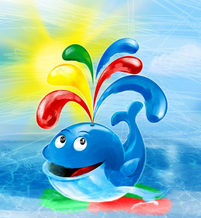 12 июня (воскресенье)День 12Остров фольклора в России9.30 Спортивный час «Вперед, Россия!»Воспитатели12 июня (воскресенье)День 12Остров фольклора в России11.00Культурный час «День России»Воспитатели, работники ДК12 июня (воскресенье)День 12Остров фольклора в России15.30Всероссийская акция «В сердце - Россия»Воспитатели12 июня (воскресенье)День 12Остров фольклора в России17.00Игры на свежем воздухеВоспитатели